Online horgászjáték negyedik hét kérdései 05.02.Hogyan szaporodik  a kurta baing?a nőstény több millió ikrát rak le a kövekrea nőstény 100-150 ikrát rak le kagylóbaa nőstény néhány ezer ikrát rak le a növények szárára csomókbana nőstény mindössze 100-150 ikrát rak le a növények szárára gyöngysorkéntMelyik halfaj leírása a következő?Teste keskeny, orsó alakú, szemei felfelé nézők. Szája alsó állású, szegletében két bajusz található. Garatfogai kétsorosak. Háta szürkés olajzöld, sok apró sötét ponttal. Oldalain a nagyobb foltok sorba rendeződtek. (Max. 12 cm)Tiszta vízű patakok, folyók homokos szakaszain él. Árvaszúnyoglárvával, rovarlárvákkal, algákkal, növényi törmelékkel táplálkozik. Május-június során, csoportosan több részletben ívik, sekély vízben a növényzetre vagy a homokos aljzatra. Nem gondozza az ivadékát.Megfejtés: _______________________________________________________Melyik hal horgászatának speciális módját takarja a következő leírás, hogy hívják a módszert?A horgászat egy gömb alakú, folyadékkal tölthető műanyag szerkezettel történik, amelynek a közepén a zsinór átfűzésére szolgáló csövecske található. Csúszóra szereljük alsó ütközővel és egyetlen véghoroggal. A gömb telítettségi állapotától függően úszni, lebegni vagy süllyedni fog az áramlás által a keresett halfajok közé eresztett, élő küsszel csalizott készség.Halfaj: ______________________________________________Módszer megnevezése: ________________________________A Mosoni-Duna holtágon milyen halakat telepített a Szövetség március hónapban?(A választ megtalálhatjátok a Magyar Horgász májusi számában.)Válasz: ______________________________________________________________________Milyen hal farka látható a képen? 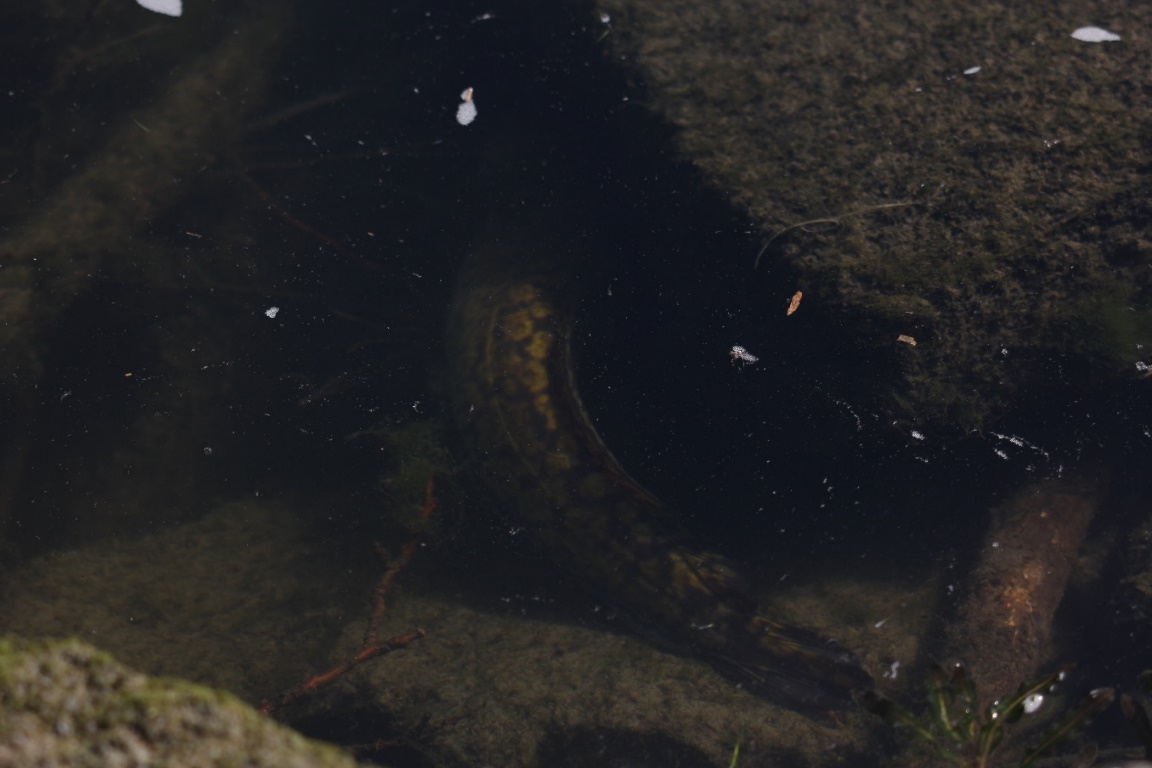 Halfaj: _______________________________________________________________________A megfejtéseket 2020. május 8-án éjfélig várjuk az alábbi adatok megadásával a horgaszmedia@yahoo.com e-mail címre.
Név:
Életkor:
E-mail cím:A pályázatokat várva.
Sportbaráti üdvözlettel:Sporthorgász Egyesületek
Győr-Moson-Sopron
Megyei Szövetsége